Информационная карта участникатерриториального этапа конкурса профессионального мастерства «Воспитатель года»Лентиной Елены ВалерьевныПравильность сведений, представленных в информационной карте, подтверждаю:_______________________________         __________(фамилия, имя, отчество участника)	(подпись)«       »___________2024 г.1. Общие сведения 1. Общие сведения Населенный пункт г. Новокуйбышевск Место работы (наименование образовательной организации в соответствии с Уставом) Государственное бюджетное общеобразовательное учреждение Самарской области основная общеобразовательная школа № 4 имени И. И. Миронова  города Новокуйбышевска городского округа Новокуйбышевск  Самарской области структурное подразделение «Детский сад «Жар-птица» Занимаемая должность (в соответствии с записью в трудовой книжке)Воспитатель Дата рождения (день, месяц, год)  09.12.1980г Место рождения Самарская область  г. Новокуйбышевск  Домашний адрес с индексом446205Проспект Мира дом 29, кор. 3, кв. 1Мобильный телефон89277085806Личная электронная почтаlentinae@mail.ru2. Работа2. РаботаНазвание, год окончания учреждения профессионального образования, факультет Название, год окончания учреждения профессионального образования, факультет 1.Новокуйбышевский Государственный гуманитарно-технологический колледж 2001г 2. Самарская государственная областная академия (Наяновой) 2016 год 1.Новокуйбышевский Государственный гуманитарно-технологический колледж 2001г 2. Самарская государственная областная академия (Наяновой) 2016 год Общий трудовой стаж (полных лет на момент заполненияОбщий трудовой стаж (полных лет на момент заполнения19 лет 19 лет Общий педагогический стаж (полных лет на момент заполнения)Общий педагогический стаж (полных лет на момент заполнения)11 лет11 летДата установления квалификационной категории (если она имеется), какой именно категорииДата установления квалификационной категории (если она имеется), какой именно категорииДата установления квалификационной категории (если она имеется), какой именно категорииВысшая квалификационная категорияПочетные звания и награды (наименования и даты получения в соответствии с записями в трудовой книжке)Почетные звания и награды (наименования и даты получения в соответствии с записями в трудовой книжке)Почетные звания и награды (наименования и даты получения в соответствии с записями в трудовой книжке)НетПослужной список (места и сроки работы за последние 5 лет) *Послужной список (места и сроки работы за последние 5 лет) *Послужной список (места и сроки работы за последние 5 лет) *ГБОУ ООШ № 4 структурное подразделение «Детский сад «Жар-птица»В каких возрастных группах в настоящее время работаетеВ каких возрастных группах в настоящее время работаетеВ каких возрастных группах в настоящее время работаетеКомпенсирующая разновозрастная группа «Непоседы» 5-7 летЧленство в Профсоюзе (наименование, дата вступления)Членство в Профсоюзе (наименование, дата вступления)Членство в Профсоюзе (наименование, дата вступления)Член профсоюза с 2023Участие в работе методического объединения Участие в работе методического объединения Участие в работе методического объединения Член рабочей группы «Педагогические кафедры» по вопросам обновления методов работы ДООРабочий адрес с индексомРабочий адрес с индексомРабочий адрес с индексом446200, Самарская область, г. Новокуйбышевск, ул. Калинина 7ВРабочий телефон/факсРабочий телефон/факсРабочий телефон/факсТел./факс: 8(84635) 2-04-353. Образование3. Образование3. Образование3. ОбразованиеНазвание, год окончания учреждения профессионального образования1.Новокуйбышевский Государственный гуманитарно-технологический колледж 2001г2. Самарская государственная областная академия (Наяновой) 2016 год1.Новокуйбышевский Государственный гуманитарно-технологический колледж 2001г2. Самарская государственная областная академия (Наяновой) 2016 год1.Новокуйбышевский Государственный гуманитарно-технологический колледж 2001г2. Самарская государственная областная академия (Наяновой) 2016 годСпециальность, квалификация по диплому1. Профессиональное обучение. Мастер производственного обучения - техник2. Педагогика дошкольного образования1. Профессиональное обучение. Мастер производственного обучения - техник2. Педагогика дошкольного образования1. Профессиональное обучение. Мастер производственного обучения - техник2. Педагогика дошкольного образованияДополнительное профессиональное образование за последние три года (наименования дополнительных профессиональных программ, места и сроки их освоения) 1. ООО Учебный центр профессиональной переподготовки и повышения квалификации «Знание»«Инклюзивное и интегрированное образование детей с ОВЗ в условиях реализации ФГОС» (2022г) 144ч.2. ООО «Федерация развития образования» «Педагогические компетенции работников дошкольного образования во взаимосвязи с новой концепцией Минпросвещения 2022» (2022г) 144ч3. ФГБОУ ВО «Самарский государственный социально-педагогический университет" «Актуализация содержания образовательного процесса по развитию инициативности детей с ОВЗ в контексте требований ФГОС дошкольного возраста (2023г) 36ч.4. ООО Учебный центр профессиональной переподготовки и повышения квалификации «Знание»«Воспитание групп комбинированной и компенсирующей направленности в соответствии с ФГОС ДО» (2023г) 72ч.1. ООО Учебный центр профессиональной переподготовки и повышения квалификации «Знание»«Инклюзивное и интегрированное образование детей с ОВЗ в условиях реализации ФГОС» (2022г) 144ч.2. ООО «Федерация развития образования» «Педагогические компетенции работников дошкольного образования во взаимосвязи с новой концепцией Минпросвещения 2022» (2022г) 144ч3. ФГБОУ ВО «Самарский государственный социально-педагогический университет" «Актуализация содержания образовательного процесса по развитию инициативности детей с ОВЗ в контексте требований ФГОС дошкольного возраста (2023г) 36ч.4. ООО Учебный центр профессиональной переподготовки и повышения квалификации «Знание»«Воспитание групп комбинированной и компенсирующей направленности в соответствии с ФГОС ДО» (2023г) 72ч.1. ООО Учебный центр профессиональной переподготовки и повышения квалификации «Знание»«Инклюзивное и интегрированное образование детей с ОВЗ в условиях реализации ФГОС» (2022г) 144ч.2. ООО «Федерация развития образования» «Педагогические компетенции работников дошкольного образования во взаимосвязи с новой концепцией Минпросвещения 2022» (2022г) 144ч3. ФГБОУ ВО «Самарский государственный социально-педагогический университет" «Актуализация содержания образовательного процесса по развитию инициативности детей с ОВЗ в контексте требований ФГОС дошкольного возраста (2023г) 36ч.4. ООО Учебный центр профессиональной переподготовки и повышения квалификации «Знание»«Воспитание групп комбинированной и компенсирующей направленности в соответствии с ФГОС ДО» (2023г) 72ч.Наличие ученой степени, группа научных специальностейНетНетНетОсновные публикации (в т. н. брошюры, книги)1. Всероссийский научно-педагогический журнал «Академия педагогических знаний»«Фридрих Фрёбель и его дары» 2021г2. Всероссийский научно-педагогический журнал «Академия педагогических знаний»«Нравственно-патриотическое воспитание дошкольников» 2022г 3. Всероссийский научно-педагогический журнал «Академия педагогических знаний»«Экологическое воспитание в детском саду – формирование экологической культуры у детей» 2023г1. Всероссийский научно-педагогический журнал «Академия педагогических знаний»«Фридрих Фрёбель и его дары» 2021г2. Всероссийский научно-педагогический журнал «Академия педагогических знаний»«Нравственно-патриотическое воспитание дошкольников» 2022г 3. Всероссийский научно-педагогический журнал «Академия педагогических знаний»«Экологическое воспитание в детском саду – формирование экологической культуры у детей» 2023г1. Всероссийский научно-педагогический журнал «Академия педагогических знаний»«Фридрих Фрёбель и его дары» 2021г2. Всероссийский научно-педагогический журнал «Академия педагогических знаний»«Нравственно-патриотическое воспитание дошкольников» 2022г 3. Всероссийский научно-педагогический журнал «Академия педагогических знаний»«Экологическое воспитание в детском саду – формирование экологической культуры у детей» 2023гАттестационная категорияВысшая квалификационная категорияВысшая квалификационная категорияВысшая квалификационная категорияАдрес сайта образовательной организации в сети Интернетhttp://zharptitsa.school4nsk.ru/http://zharptitsa.school4nsk.ru/http://zharptitsa.school4nsk.ru/Свидетельство пенсионного государственного страхования Не заполняется Не заполняется Не заполняется 4. Конкурсное испытание I (отборочного) тура 4. Конкурсное испытание I (отборочного) тура 4. Конкурсное испытание I (отборочного) тура 4. Конкурсное испытание I (отборочного) тура Адрес персонального Интернет-ресурса (обязательно с протоколом http:// или https://)https://www.maam.ru/users/lentinaehttps://www.maam.ru/users/lentinaehttps://www.maam.ru/users/lentinaeСсылка на конкурсное испытание «Визитная карточка «Я-педагог» на персональном Интернет-ресурсеhttps://disk.yandex.ru/i/b40j1NUwj-vs9Qhttps://disk.yandex.ru/i/b40j1NUwj-vs9Qhttps://disk.yandex.ru/i/b40j1NUwj-vs9Q5. Общественная деятельность5. Общественная деятельность5. Общественная деятельность5. Общественная деятельностьУчастие в общественных организациях (наименование, направление деятельности и дата вступления)Член общественного совета микрорайона № 10Член общественного совета микрорайона № 10Член общественного совета микрорайона № 10Участие в деятельности управляющего совета образовательной организацииУчастие в разработке и реализации муниципальных, региональных, федеральных, международных программ и проектов (с указанием статуса участия)6. Семья6. Семья6. Семья6. СемьяСемейное положениеЗамужемЗамужемЗамужемДети (пол, имена и возраст)НетНетНет7. Досуг7. Досуг7. Досуг7. ДосугХоббиМое хобби – это рукоделие, вышивание.Мое хобби – это рукоделие, вышивание.Мое хобби – это рукоделие, вышивание.Спортивные увлеченияТуризм.Туризм.Туризм.Сценические талантыЛюблю показывать фокусы.Люблю показывать фокусы.Люблю показывать фокусы.8. Контакты8. Контакты8. Контакты8. КонтактыМобильный телефон8927708580689277085806892770858069. Документы9. Документы9. Документы9. ДокументыПаспорт (серия, номер, кем и когда выдан)Не заполняетсяНе заполняетсяНе заполняетсяИНННе заполняетсяНе заполняетсяНе заполняетсяСвидетельство пенсионного государственного страхованияНе заполняетсяНе заполняетсяНе заполняется10. Информация10. Информация10. Информация10. ИнформацияПедагогическое кредоЧтобы дети тебя любили и понимали, надо в душе самому быть  ребёнком.Чтобы дети тебя любили и понимали, надо в душе самому быть  ребёнком.Чтобы дети тебя любили и понимали, надо в душе самому быть  ребёнком.Почему мне нравится работать в ДОО?Я люблю свою нелёгкую, но интересную и нужную профессию и благодарю судьбу за возможность  прожить детство многократно. Ведь вместе с воспитанниками я расту, развиваюсь, проживаю самые счастливые годы!Я люблю свою нелёгкую, но интересную и нужную профессию и благодарю судьбу за возможность  прожить детство многократно. Ведь вместе с воспитанниками я расту, развиваюсь, проживаю самые счастливые годы!Я люблю свою нелёгкую, но интересную и нужную профессию и благодарю судьбу за возможность  прожить детство многократно. Ведь вместе с воспитанниками я расту, развиваюсь, проживаю самые счастливые годы!Профессиональные и личностные ценности, наиболее Вам близкиеВ наших руках находится самое главное в жизни – дети. Мы готовим их к большой жизни, и какими они станут, зависит и от нас –  воспитателей.  В наших руках находится самое главное в жизни – дети. Мы готовим их к большой жизни, и какими они станут, зависит и от нас –  воспитателей.  В наших руках находится самое главное в жизни – дети. Мы готовим их к большой жизни, и какими они станут, зависит и от нас –  воспитателей.  Сведения об участнике конкурса, не раскрытые предыдущими разделами (не более 500 слов)Лентина Е. В. является членом рабочих групп ДОО по внедрению в педагогический процесс инноваций. Елена Валерьевна  является наставником у студентки Мутагаровой Валерии Александровны НГГТК (2 курса) по специальности «Дошкольное образование».Принимает участие в региональных и областных конкурсах: чемпионат «Будущие профессионалы 5+»; всероссийский фестиваль детского и молодёжного научно-технического творчества «Космофест»Является победителем регионального чемпионата «Будущие профессионалы 5+» для детей с ОВЗ Лентина Е. В. является членом рабочих групп ДОО по внедрению в педагогический процесс инноваций. Елена Валерьевна  является наставником у студентки Мутагаровой Валерии Александровны НГГТК (2 курса) по специальности «Дошкольное образование».Принимает участие в региональных и областных конкурсах: чемпионат «Будущие профессионалы 5+»; всероссийский фестиваль детского и молодёжного научно-технического творчества «Космофест»Является победителем регионального чемпионата «Будущие профессионалы 5+» для детей с ОВЗ Лентина Е. В. является членом рабочих групп ДОО по внедрению в педагогический процесс инноваций. Елена Валерьевна  является наставником у студентки Мутагаровой Валерии Александровны НГГТК (2 курса) по специальности «Дошкольное образование».Принимает участие в региональных и областных конкурсах: чемпионат «Будущие профессионалы 5+»; всероссийский фестиваль детского и молодёжного научно-технического творчества «Космофест»Является победителем регионального чемпионата «Будущие профессионалы 5+» для детей с ОВЗ 11. Фотоматериалы11. Фотоматериалы11. Фотоматериалы11. ФотоматериалыПортретная фотография(354x472 пикселей, формат pdf, jpg, png, gif,разрешение 300 dpi., не более 100 КБ)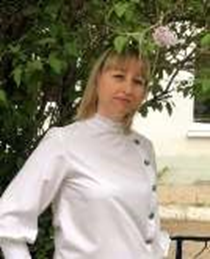 Жанровая фотография (с занятия/ мероприятия, педагогического совещания и т.п.) (размер загружаемых файлов не должен	превышать 1 Мб)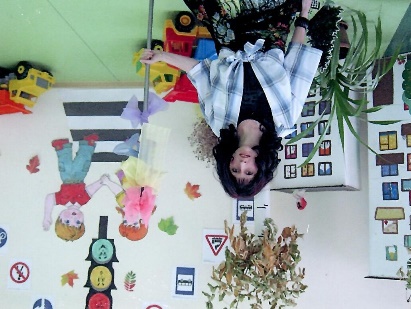 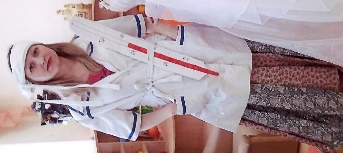 